Course Revision Proposal Form[X]	Undergraduate Curriculum Council  [ ]	Graduate CouncilSigned paper copies of proposals submitted for consideration are no longer required. Please type approver name and enter date of approval.  Email completed proposals to curriculum@astate.edu for inclusion in curriculum committee agenda. 1. Contact Person (Name, Email Address, Phone Number)2. Proposed Starting Term and Bulletin Year for Change to Take EffectFall 20203. Current Course Prefix and Number NRS 33153.1 – [Yes]	Request for Course Prefix and Number change 	If yes, include new course Prefix and Number below. (Confirm that number chosen has not been used before. For variable credit courses, indicate variable range. Proposed number for experimental course is 9. )3.2 –  	If yes, has it been confirmed that this course number is available for use? 		If no: Contact Registrar’s Office for assistance. 4. Current Course Title 	4.1 – [Yes] 	Request for Course Title Change	If yes, include new Course Title Below.  If title is more than 30 characters (including spaces), provide short title to be used on transcripts.  Title cannot have any symbols (e.g. slash, colon, semi-colon, apostrophe, dash, and parenthesis).  Please indicate if this course will have variable titles (e.g. independent study, thesis, special topics).5. – [ ] Request for Course Description Change. 	If yes, please include brief course description (40 words or fewer) as it should appear in the bulletin.6. – [YES] 	Request for prerequisites and major restrictions change.  (If yes, indicate all prerequisites. If this course is restricted to a specific major, which major. If a student does not have the prerequisites or does not have the appropriate major, the student will not be allowed to register). 	Are there any prerequisites?   If yes, which ones?  Why or why not?  	Is this course restricted to a specific major?  If yes, which major?	 7. – [ ] 	Request for Course Frequency Change (e.g. Fall, Spring, Summer).    Not applicable to Graduate courses.		a.   If yes, please indicate current and new frequency: 8. – [ ] Request for Class Mode Change If yes, indicate if this course will be lecture only, lab only, lecture and lab, activity, dissertation, experiential learning, independent study, internship, performance, practicum, recitation, seminar, special problems, special topics, studio, student exchange, occupational learning credit, or course for fee purpose only (e.g. an exam)?  Please indicate the current and choose one.9. – [ ] 	Request for grade type changeIf yes, what is the current and the new grade type (i.e. standard letter, credit/no credit, pass/fail, no grade, developmental, or other [please elaborate])10. [ 	Is this course dual listed (undergraduate/graduate)?     	a.   If yes, indicate course prefix, number and title of dual listed course.11. NO Is this course cross listed?  (If it is, all course entries must be identical including course descriptions. Submit appropriate documentation for requested changes. It is important to check the course description of an existing course when adding a new cross listed course.)11.1 – If yes, please list the prefix and course number of cross listed course.11.2 –  	Are these courses offered for equivalent credit? 			Please explain.   12.  	Is this course change in support of a new program?  a.    If yes, what program? 13.  	Does this course replace a course being deleted? a.    If yes, what course?14.  	Will this course be equivalent to a deleted course or the previous version of the course?   a.    If yes, which course?15.  	Does this course affect another program?  If yes, provide confirmation of acceptance/approval of changes from the Dean, Department Head, and/or Program Director whose area this affects.16. 	Does this course require course fees?  	If yes: Please attach the New Program Tuition and Fees form, which is available from the UCC website.Revision Details17. Please outline the proposed revisions to the course. Include information as to any changes to course outline, special features, required resources, or in academic rationale and goals for the course. 18. Please provide justification to the proposed changes to the course.  19.  	Do these revisions result in a change to the assessment plan?	*If yes: Please complete the Assessment section of the proposal on the next page. 	*If no: Skip to Bulletin Changes section of the proposal. *See question 19 before completing the Assessment portion of this proposal. AssessmentRelationship with Current Program-Level Assessment Process20.  What is/are the intended program-level learning outcome/s for students enrolled in this course?  Where will this course fit into an already existing program assessment process? 21. Considering the indicated program-level learning outcome/s (from question #23), please fill out the following table to show how and where this course fits into the program’s continuous improvement assessment process. For further assistance, please see the ‘Expanded Instructions’ document available on the UCC - Forms website for guidance, or contact the Office of Assessment at 870-972-2989. 	(Repeat if this new course will support additional program-level outcomes) Course-Level Outcomes22. What are the course-level outcomes for students enrolled in this course and the associated assessment measures? (Repeat if needed for additional outcomes)Bulletin ChangesNRS 3315.       Acute Care Nursing I 3103 Medical Surgical Nursing II	Health focus is on acute illness. Integrated foci include adult medical surgical, geriatrics, pediatrics, mental health and nutrition. Registration restricted to the BSN program. Corequisites, NRS 3473, and NRSP 3325 3105, and NRS 3422. Fall.Major in NursingBachelor of Science in NursingA complete 8-semester degree plan is available at https://www.astate.edu/info/academics/degrees/RN-to-BSN OptionBachelor of Science in NursingFor Academic Affairs and Research Use OnlyFor Academic Affairs and Research Use OnlyCIP Code:  Degree Code: 
Department Curriculum Committee ChairCOPE Chair (if applicable) 
Department Chair: Head of Unit (If applicable)                          
College Curriculum Committee ChairUndergraduate Curriculum Council Chair 
College DeanGraduate Curriculum Committee ChairGeneral Education Committee Chair (If applicable)                         Vice Chancellor for Academic AffairsProgram-Level Outcome 1 (from question #23)Assessment MeasureAssessment TimetableWho is responsible for assessing and reporting on the results?Outcome 1Which learning activities are responsible for this outcome?Assessment Measure Instructions Please visit http://www.astate.edu/a/registrar/students/bulletins/index.dot and select the most recent version of the bulletin. Copy and paste all bulletin pages this proposal affects below. Follow the following guidelines for indicating necessary changes. *Please note: Courses are often listed in multiple sections of the bulletin. To ensure that all affected sections have been located, please search the bulletin (ctrl+F) for the appropriate courses before submission of this form. - Deleted courses/credit hours should be marked with a red strike-through (red strikethrough)- New credit hours and text changes should be listed in blue using enlarged font (blue using enlarged font). - Any new courses should be listed in blue bold italics using enlarged font (blue bold italics using enlarged font)You can easily apply any of these changes by selecting the example text in the instructions above, double-clicking the ‘format painter’ icon   , and selecting the text you would like to apply the change to. 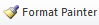 Please visit https://youtu.be/yjdL2n4lZm4 for more detailed instructions.University Requirements:See University General Requirements for Baccalaureate degrees (p. 42)First Year Making Connections Course:Sem. Hrs.NRS 1123, Making Connections Nursing3General Education Requirements:Sem. Hrs.See General Education Curriculum for Baccalaureate degrees (p. 78)Students with this major must take the following:MATH 1023, College Algebra or MATH course that requires MATH 1023 as a prerequisite CHEM 1043 AND 1041, Fundamental Concepts of Chemistry and Laboratory ORCHEM 1013 AND 1011, General Chemistry I and LaboratoryBIO 2103 AND 2101, Microbiology for Nursing and Allied Health and Laboratory PSY 2013, Introduction to PsychologySOC 2213, Introduction to SociologyNine hours of Fine Arts or Humanities (Required Departmental Gen. Ed. Option)35Major Requirements:Sem. Hrs.NRS 2313, Concepts of Nursing Practice3NRS 2322, Foundations of Nursing2NRS 2334, Health Promotion and Introduction to Acute Care Nursing4NRS 2392, Health Assessment2NRS 3312, Introduction to Nursing Research2NRS 3315, Acute Care Nursing I NRS 3103 Medical Surgical Nursing II5 3NRS 3345, Acute Care Nursing II  5NRS 3463, Pathophysiology Based Pharmacology I3NRS 3473, Pathophysiology Based Pharmacology II3NRS 4312, Chronic Illness and Rehabilitation Nursing2NRS 4343, Professional Nursing—Community3NRS 4355, Critical Care and Emergency Nursing5NRS 4362, Professional Role Development2NRS 4542, Health Care Administration2NRS 4481, Critical Decision Making and Testing Competencies1NRSP 2321, Foundations of Nursing Practicum1NRSP 2343, Nursing Care II3NRSP 2391, Health Assessment Practicum1NRSP 3325, Nursing Care III 5NRSP 3355, Nursing Care IV 5NRSP 4336, Nursing Care V6NRSP 4366, Nursing Care VI6Sub-total71Required Support Courses:Sem. Hrs.BIO 2203 AND 2201, Human Anatomy/Physiology I and Laboratory4BIO 2223 AND 2221, Human Anatomy/Physiology II and Laboratory4CHEM 1052, Fundamental Concepts of Organic and Biochemistry2Statistics elective3Sub-total13Total Required Hours:122University Requirements:See University General Requirements for Baccalaureate degrees (p. 42)General Education Requirements:Sem. Hrs.See General Education Curriculum for Baccalaureate degrees (p. 78)Students with this major must take the following:CHEM 1013 AND 1011, General Chemistry I and Laboratory OR CHEM 1043 AND CHEM 1041, Fundamentals of Chemistry I and LaboratoryBIOL 2103 AND BIOL 2101, Microbiology for Nurses and Laboratory PSY 2013, Introduction to PsychologySOC 2213, Introduction to Sociology35Major Requirements:Sem. Hrs.HP 3413, Cultural Competence in the Health Professions3NRS 2793, Health Assessment and Exam ORNRS 2392, Health Assessment AND NRSP 2391, Health Assessment Practicum3NRS 3713, Evidence Based Practice3NRS 3723, Clinical Pathophysiology3NRS 4713, Chronic Illness Nursing3NRS 4723, High Acuity Nursing3NRS 4733, Nursing Management3NRS 4743, Community Nursing3NRS 4763, Professional Nursing Role3NRS Upper-level Nursing elective6NRSP 4793, RN-BSN Capstone3NS 2203, Basic Human Nutrition3Sub-total39Hours by Articulation:Sem. Hrs.NRS 2313, Concepts of Nursing Practice3NRS 2322, Foundations of Nursing2NRS 2334, Health Promotion and Intro to Acute Care Nursing4NRS 3315, Acute Care Nursing I NRS 3103 Medical Surgical Nursing II5 3NRS 3473, Pathophysiology Based Pharmacology II3NRS 3345, Acute Care Nursing II  5NRSP 2321, Foundations of Nursing Practicum1NRSP 2343, Nursing Care II3NRSP 3325, Nursing Care III 5NRSP 3355, Nursing Care IV5Sub-total36Required Support Courses:Sem. Hrs.BIO 2203 AND 2201, Human Anatomy and Physiology I and Laboratory4BIO 2223 AND 2221, Human Anatomy and Physiology II and Laboratory4Statistics (3 hours)3Sub-total11Total Required Hours:121